Календарь знаменательных дат на 2020 год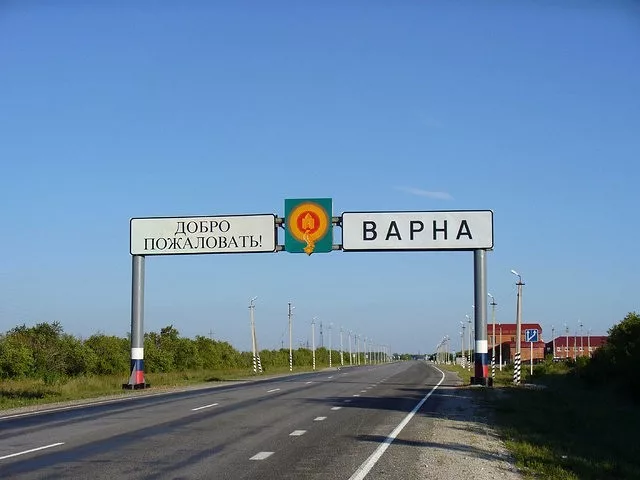 Варненского муниципального района Челябинской области Начальник  архивного  отдела												Колягин В. В.№ п/пСобытиеДата образования (число, месяц, год)Кол-во лет в 2020г.Основаниеянварь1Основание поселка Арчаглы-Аят Варненского района1930(точных дат нет)90Энциклопедия «Челябинская область», т.1, с.2012Основание поселка Большевик Варненского района1930(точных дат нет)90Энциклопедия «Челябинская область», т.1, с.4633Основание поселка Дружный Варненского района1890(точных дат нет)130Энциклопедия «Челябинская область», т.2, с.1904Основание поселка Казановка Варненского района1920(точных дат нет)100Энциклопедия «Челябинская область», т.3, с.165Основание поселка Маслоковцы Варненского района1890(точных дат нет)130Энциклопедия «Челябинская область», т.4, с.1536Возведено Николаевское фортификационное укрепление (Николаевская крепость с.Николаевка)1840(точных дат нет)180Энциклопедия «Челябинская область», т.4, с.5957Построен и освещен храм во имя Святого Николая Угодника1845(точных дат нет)175Энциклопедия «Челябинская область», т.4, с.5958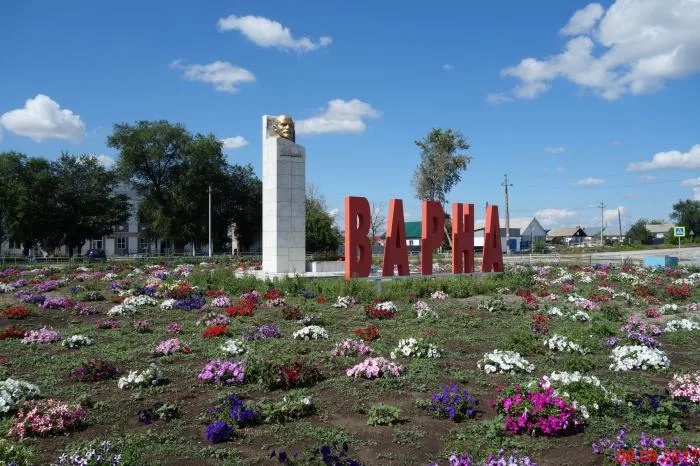 Основание поселка Правда Варненского района1930(точных дат нет)90Энциклопедия «Челябинская область», т.5, с.3459Основание поселка Саламат Варненского района1930(точных дат нет)90Энциклопедия «Челябинская область», т.5, с.725февральмартапрельмай1Открытие детского сада №10 "Аленушка" села Варны. (МКДОУ «Центр развития ребенка – детский сад №10 «Аленушка» села Варны) 26.05.198040Архивный отдел администрации Варненского муниципального района Ф.52, оп.7, д.6, л.248июнь1Открытие районного центра профессиональной подготовки молодежи (РЦППМ) (Варненское ПУ-88)28.06.199030Архивный отдел администрации Варненского муниципального района Ф.52, оп.7, д.6, л.242июль1Впервые на частоте 100,6  МГц начало вещать беспроводное радио-радиостанция «V-Радио»23.07. 201010Архивный отдел администрации Варненского муниципального района Ф.52, оп.7, д.6, л.158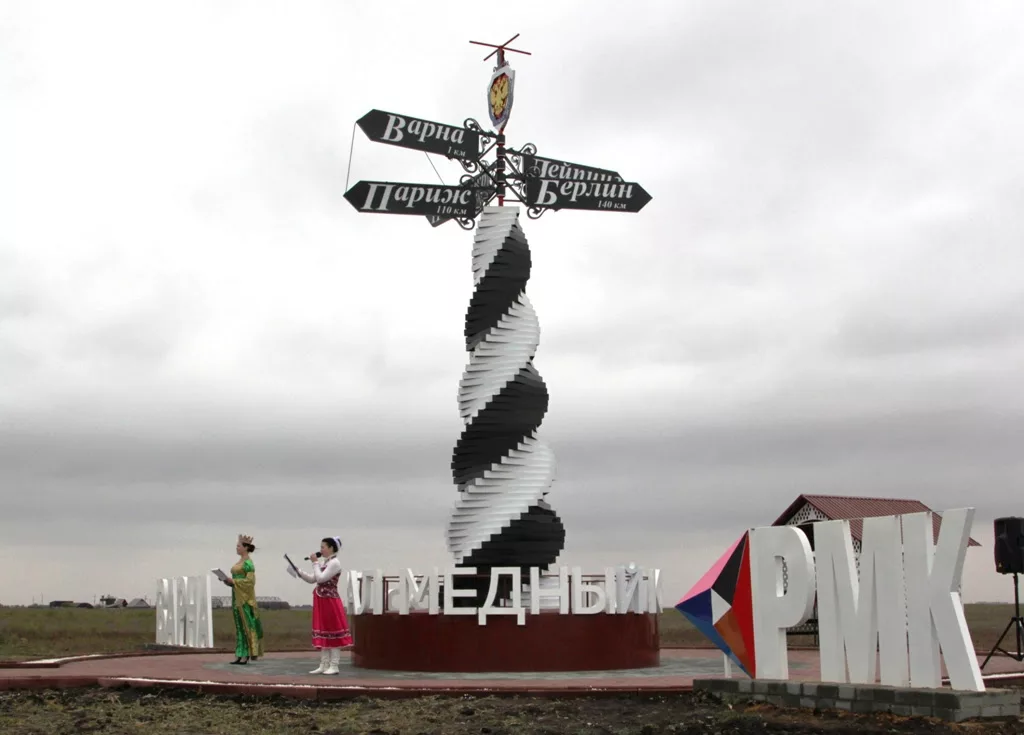 август1Родилась Сорокина Тамара Александровна -Почетный гражданин Варненского района15.08.195070Архивный отдел администрации Варненского муниципального района Ф.81, оп.1, д.10, л.135сентябрьоктябрь1Открытие Варненского противо-туберкулезного диспансера IV категории05.10.196555Архивный отдел администрации Варненского муниципального района Ф.52, оп.7, д.6, л.236ноябрь1Родился Маклаков Сергей Владимирович -Почетный гражданин Варненского района05.11.196555Архив Собрания  депутатовРешение Собрания депутатов Варненского муниципального района от 18.07.2018г. №572Родился Моисеев Юрий Константинович -Почетный гражданин Варненского района13.11.194575Архивный отдел администрации Варненского муниципального района Ф.81, оп.1, д.42, л.1823Открытие музыкальной школы в с.Варна (Варненская детская школа искусств)ноябрь 196555Архивный отдел администрации Варненского муниципального района Ф.52, оп.7, д.6, л.271декабрь